APPLICATION FORM FOR ISSUE OR RENEWAL OF PRIVATE PILOT LICENCE (BALLOONS)Note: S- Satisfactory, N/S- Unsatisfactory, N/A- Not Applicable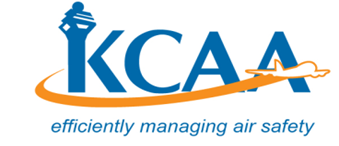 FORM FORM-M-PEL 002-3August, 2019Application Type (Please tick the appropriate box)I am applying for; Private Pilot Licence     ☐ Initial Issue              ☐ Renewal                         Licence No:                  ☐ Conversion                     Foreign Licence No:                             Issuing State:Applicant details:Applicant details:Applicant details:Applicant details:Applicant details:Applicant details:Applicant details:Applicant details:Name (as it appears on ID/Passport):Name (as it appears on ID/Passport):Name (as it appears on ID/Passport):Name (as it appears on ID/Passport):Name (as it appears on ID/Passport):Name (as it appears on ID/Passport):Name (as it appears on ID/Passport):Name (as it appears on ID/Passport):Date of Birth:                                                           Date of Birth:                                                           Date of Birth:                                                           Age (Min.17):Age (Min.17):Age (Min.17):Age (Min.17):Age (Min.17):Gender:      ☐  Male         ☐   Female                             Gender:      ☐  Male         ☐   Female                             Gender:      ☐  Male         ☐   Female                             Postal Address:Postal Address:Postal Address:Postal Address:Postal Address:Email address:Email address:Email address:Email address:Email address:Email address:Email address:Email address:ID/Passport No:ID/Passport No:ID/Passport No:Nationality:Nationality:Nationality:Nationality:Nationality:Licence heldLicence heldLicence heldPhone Number:Phone Number:Phone Number:Phone Number:Phone Number:Medical Certificate Details:Medical Certificate Details:Medical Certificate Details:Medical Certificate Details:Medical Certificate Details:Medical Certificate Details:Medical Certificate Details:Medical Certificate Details:Class of Medical:Date of Medical:Date of Medical:Expiry date:Expiry date:Name of AME:Name of AME:Name of AME:Aeronautical Experience Aeronautical Experience Aeronautical Experience Aeronautical Experience Aeronautical Experience Aeronautical Experience Aeronautical Experience Aeronautical Experience PEL InspectorPEL InspectorPEL InspectorFor Initial Issue:For Initial Issue:For Initial Issue:StandardActual SN/SN/ATotal Flight Time Total Flight Time Total Flight Time 16 hoursFor a gas balloon:For a gas balloon:For a gas balloon:Solo flight time P1(US) Solo flight time P1(US) Solo flight time P1(US) 5 hoursFlight involving a controlled ascent to 3,000 ft. above the launch site;Flight involving a controlled ascent to 3,000 ft. above the launch site;Flight involving a controlled ascent to 3,000 ft. above the launch site;1 flightFlights of 2 hours each that consists of one training flight within 60 days prior to application for the rating on the areas of operation for a gas balloonFlights of 2 hours each that consists of one training flight within 60 days prior to application for the rating on the areas of operation for a gas balloonFlights of 2 hours each that consists of one training flight within 60 days prior to application for the rating on the areas of operation for a gas balloon2For a balloon with an airborne heater:For a balloon with an airborne heater:For a balloon with an airborne heater:Solo flight time P1(US) Solo flight time P1(US) Solo flight time P1(US) 5 hoursFlight involving a controlled ascent to 3,000 ft. above the launch site;Flight involving a controlled ascent to 3,000 ft. above the launch site;Flight involving a controlled ascent to 3,000 ft. above the launch site;1 flightFlight of 1 hour each that consists of one training flight within 60 days prior to application for the ratingFlight of 1 hour each that consists of one training flight within 60 days prior to application for the ratingFlight of 1 hour each that consists of one training flight within 60 days prior to application for the rating2 flightFor Renewal:For Renewal:For Renewal:StandardActualSN/SN/ATotal Flight TimeTotal Flight TimeTotal Flight TimePIC hours in the last 12 monthsPIC hours in the last 12 monthsPIC hours in the last 12 months3Examinations Done Examinations Done Examinations Done Examinations Done Examinations Done Examinations Done Examinations Done Examinations Done TestTestDateExpiry date:Expiry date:Examiner:Examiner:Examiner:Knowledge TestKnowledge TestPPL (B) Practical TestPPL (B) Practical TestAttachments: Tick only if you have attached;Attachments: Tick only if you have attached;Attachments: Tick only if you have attached;Attachments: Tick only if you have attached;Attachments: Tick only if you have attached;Attachments: Tick only if you have attached;Attachments: Tick only if you have attached;Attachments: Tick only if you have attached;☐ For Initial Issue:☐ For Initial Issue:☐ For Initial Issue:☐   For Renewal:☐   For Renewal:☐   For Renewal:☐   For Renewal:☐   For Renewal:☐ A copy of Medical certificate         ☐ A copy of Medical certificate         ☐ A copy of Medical certificate         ☐   A copy of Medical certificate         ☐   A copy of Medical certificate         ☐   A copy of Medical certificate         ☐   A copy of Medical certificate         ☐   A copy of Medical certificate         ☐ Two Passport size photos (2cm*2.5cm)                                 ☐ Two Passport size photos (2cm*2.5cm)                                 ☐ Two Passport size photos (2cm*2.5cm)                                 ☐   Copies of the last 2 pages of the logbook             ☐   Copies of the last 2 pages of the logbook             ☐   Copies of the last 2 pages of the logbook             ☐   Copies of the last 2 pages of the logbook             ☐   Copies of the last 2 pages of the logbook             ☐ A copy of ID/Passport                 ☐ A copy of ID/Passport                 ☐ A copy of ID/Passport                 ☐ Copies of the last 2 pages of the logbook             ☐ Copies of the last 2 pages of the logbook             ☐ Copies of the last 2 pages of the logbook             ☐ For Conversion:☐ For Conversion:☐ For Conversion:☐ For Conversion:☐ For Conversion:☐ For Conversion:☐ For Conversion:☐ For Conversion:☐ A copy of Kenyan Medical certificate         ☐ A copy of Kenyan Medical certificate         ☐ A copy of Kenyan Medical certificate         ☐ A copy of Foreign Medical certificate         ☐ A copy of Foreign Medical certificate         ☐ A copy of Foreign Medical certificate         ☐ Two Passport size photos (2cm*2.5cm)                                  ☐ Two Passport size photos (2cm*2.5cm)                                  ☐ Two Passport size photos (2cm*2.5cm)                                  ☐ A copy of ID/Passport                 ☐ A copy of ID/Passport                 ☐ A copy of ID/Passport                 ☐ Copies of the last 2 pages of the logbook                 ☐ Copies of the last 2 pages of the logbook                 ☐ Copies of the last 2 pages of the logbook                 ☐ A copy of the foreign licence         ☐ A copy of the foreign licence         ☐ A copy of the foreign licence         Declaration:Declaration:Declaration:Declaration:Declaration:Declaration:Declaration:Declaration:I declare to the best of my knowledge and belief, that the information given in this application and attachments are complete and correct.I declare to the best of my knowledge and belief, that the information given in this application and attachments are complete and correct.I declare to the best of my knowledge and belief, that the information given in this application and attachments are complete and correct.I declare to the best of my knowledge and belief, that the information given in this application and attachments are complete and correct.I declare to the best of my knowledge and belief, that the information given in this application and attachments are complete and correct.I declare to the best of my knowledge and belief, that the information given in this application and attachments are complete and correct.I declare to the best of my knowledge and belief, that the information given in this application and attachments are complete and correct.I declare to the best of my knowledge and belief, that the information given in this application and attachments are complete and correct.Signature:                                                                  Date:Signature:                                                                  Date:Signature:                                                                  Date:Signature:                                                                  Date:Signature:                                                                  Date:Signature:                                                                  Date:Signature:                                                                  Date:Signature:                                                                  Date:For Official Use Only:For Official Use Only:For Official Use Only:For Official Use Only:For Official Use Only:For Official Use Only:For Official Use Only:For Official Use Only:Fees:                                                                           Receipt No.:Fees:                                                                           Receipt No.:Fees:                                                                           Receipt No.:Fees:                                                                           Receipt No.:Fees:                                                                           Receipt No.:Fees:                                                                           Receipt No.:Fees:                                                                           Receipt No.:Fees:                                                                           Receipt No.:Date:                                                                                  ☐   HQ                 ☐   WAP                ☐   MSADate:                                                                                  ☐   HQ                 ☐   WAP                ☐   MSADate:                                                                                  ☐   HQ                 ☐   WAP                ☐   MSADate:                                                                                  ☐   HQ                 ☐   WAP                ☐   MSADate:                                                                                  ☐   HQ                 ☐   WAP                ☐   MSADate:                                                                                  ☐   HQ                 ☐   WAP                ☐   MSADate:                                                                                  ☐   HQ                 ☐   WAP                ☐   MSADate:                                                                                  ☐   HQ                 ☐   WAP                ☐   MSAPEL Inspector’s Name:                                              Signature:PEL Inspector’s Name:                                              Signature:PEL Inspector’s Name:                                              Signature:PEL Inspector’s Name:                                              Signature:PEL Inspector’s Name:                                              Signature:PEL Inspector’s Name:                                              Signature:PEL Inspector’s Name:                                              Signature:PEL Inspector’s Name:                                              Signature: